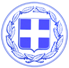 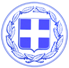         Κως, 13 Μαρτίου  2017ΔΕΛΤΙΟ ΤΥΠΟΥO Δήμαρχος Κω κ. Γιώργος Κυρίτσης σας προσκαλεί στη συνέντευξη τύπου που θα παραχωρήσει την Τρίτη 14 Μαρτίου 2017 και ώρα 11.00 π.μ. 	στην αίθουσα του Δημοτικού Συμβουλίου Δήμου Κω.		 Γραφείο Τύπου Δήμου Κω